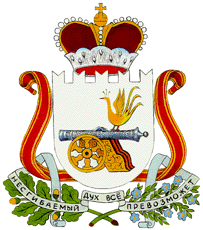 АДМИНИСТРАЦИЯШАТАЛОВСКОГО СЕЛЬСКОГО ПОСЕЛЕНИЯПОЧИНКОВСКОГО РАЙОНА СМОЛЕНКОЙ ОБЛАСТИПОСТАНОВЛЕНИЕот 20 марта 2023 года                                                         № 17Об утверждении  проект организациидорожного движения  на  территорииШаталовского   сельского  поселенияПочинковского   района  Смоленскойобласти      В соответствии с Федеральным законом от 06.10.2003 № 131-ФЗ «Об общих принципах организации местного самоуправления в Российской Федерации», статьей 6 Федерального закона от 10.12.1995 г. «О безопасности дорожного движения», руководствуясь статьями 4.1, 4.2 Устава Шаталовского сельского поселения Починковского района Смоленской области,Администрация Шаталовского сельского поселения Починковского района Смоленской области      п о с т а н о в л я е т:Утвердить проект организации дорожного движения на территорииШаталовского сельского поселения Починковского района Смоленской области согласно приложения.Настоящее постановление обнародовать и разместить в информационно-телекоммуникационной сети «Интернет» на официальном сайте Администрации Шаталовского сельского поселения Починковского района Смоленской области http://shatalovskoe.admin-smolensk.ru/.Контроль за исполнением настоящего постановления оставляю за собой.Глава муниципального образованияШаталовского сельского поселенияПочинковского района Смоленской области                               О.Н. Бачурина